ZUUNJOH       ZAJEDNICA UDRUGA UZGAJAČA NJEMAČKIH OVČARA  HRVATSKE                                                             HRVATSKA, 10000 ZAGREB , ILICA 61 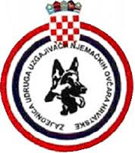                              OIB 66349707887 / IBAN HR8423600001101631447                                                                                              WWW.ZUUNJOH.HR                                                                                                                                                        ČLANICA  HKS , F.C.I. , WUSVSPECIJALNA IZLOŽBA NJEMAČKIH OVČARA SPLIT-SINJ 20.07.2019                ZUTCHTSCHAU FUR DEUTSCHE SCHAFERHUNDE SPLIT-SINJ 20.07.2019.Datum: 20.07.2019.Organizator : UUNJO SPLITDomaćin/Ortsgruppe  : UUNJO SPLITMjesto održavanja / SINJSudac – Gunter Karl Schwedes ( DE )Pl.                Hund                                        SZ, WT                                               Eltern                                                        Eigentümer/inGHKL mužjaci / GHKL  RüdenV-1  Ghildo del Monte Saraceno , 18.4.2017., ROI 17/95414., Goran vom Bierstadter Hof - Iris della Selva Scura                     - Tamer SiručićV-2  Lorenz  vom Drei Birkenzwinger, 4.3.2017., SZ 2333709 , Willy vom Kuckucksland - Carmen vom Drei Birkenzwinger    - Almir KadićSG-1  Watt von der Maineiche , 18.2.2016., HR 32703, Nash von der Donauvorstadt- Bona von der Maineiche                       - Pejo ZirdumGHKL ženke / GHKL  HündinennV-1 Kranichzug Wroni , 28.7.2015., FI 46359/2015 , Ulkan von Maikhus - Kranichzug Ulla                                                           - Jessica OlundV-2 Tiana Armandia Lidderdali , 1.3.2017., JR755831, Groovy di Casa Massarelli - Olga Armandia Lidderdali                  - Marko KaranovićV-3 Becky Gim , 8.12.2016., HR 32260 , Willy vom Kuckucksland - Corsica Gim                                                                      - Goran RokićV-4 Fiora de Los Nazaries , 8.3.2016., CPR 23311, Sony dei Colli Storici- Creta do Monticans                                              -  Tamer SiručićJHKL mužjaci / JHKL  RüdenSG-1  Ares Grunemont , MNE 1027/17, 14.10.2017., Ulkan von Maikhus- Gamma Splitberg                                              - Nemanja TadićSG-2 Capo Prinzline, HR 32831, 30.10.2017., Ulkan von Maikhus - Karla Prinzline                                                                - Davor BenkovićSG-3 Spiky vom Ramihaus, BHR 23398, 30.12.2017., Turan von der Piste Trophe - Unna von Mining                                   - Jasmin RamićJHKL mužjaci dugodlaki / JHKL  Rüden  LSTHSG-1  Apolo Splitberg, 31.12.2017., BSV1813773, Zoro Splitberg - Qvana Splitberg                                                                     - Ivan GolužaJHKL ženke / JHKL  HündinennSG-1 Aicha Grunemont, MNE 1031/17, 14.10.2017., Ulkan von Maikhus- Gamma Splitberg                                              - Ilija RadulovićSG-2 Azra Splitberg, BSV 1813774, 31.12.2017., Zoro Splitberg - Qvana Splitberg                                                                     - Ivan GolužaSG-3 Kika od Ville Mario, HR 32763, 25.9.2017., Kik Crveni Mayestoso - Rita od Vile Mario                                              - Marijo ŠpanjaJKL mužjaci / JKL  RüdenSG-1   Alexei von der Wolfstratte , HR 33102, 3.5.2018., Mars von Aurelius - Odea Belona                                                   - Martin VugerJKL ženke / JKL  HündinennSG-1 Cuba vom Haus Neoplantum, JR813337, 23.4.2018., Henko Holtkamper Hof - Hexa vom Haus Neoplantum – Josimović BorislavSG-2 Rebeca crveni Mayestoso, HR 33092, 25.5.2018., Kik crveni Mayestoso - Machli crveni Mayestoso                             - Mario MilićSG-3 Rola Crveni Mayestoso, HR 33093, , 25.5.2018., Kik crveni Mayestoso - Machli crveni Mayestoso                                - Mario MilićNWKL mužjaci 9-12  / NWKL  Rüden 9 -12VVS-1   Santo Von Der Zentaiche, SZ-Nr.2349609, 10.10.2018., Benedict Vom Frankengold- Leona von der Zenteiche     - Goran RokićVVS-2 Valdor Prinzline, HR 33171, 19.8.2018., Vello vom Frenkengold - Vania vom Osterberger-land                                 - Armel PintarVVS-3 Remus Splitberg, BSV 1814717, 7.8.2018., Dax V.Brcko- Rosa Armandia Lidderdali                                                   - Igor KrstulovićNWKL mužjaci dugodlaki 9 -12  / NWKL  Rüden LSTH  9 – 12 VVS-1 Remo Splitberg, 1814716, , 7.8.2018., Dax V.Brcko- Rosa Armandia Lidderdali                                                       - Adrijana BošnjakNWKL ženke 9-12  / NWKL  Hündinenn 9 -12VVS-1 Ava od Emenata, HR 33157, 23.7.2018., Jax Dei Precision - Rumba od Emenata                                                            -  Stipe MatićNWKL mužjaci 6-9  / NWKL  Rüden 6 -9VVS-1  Saul Crveni Mayestoso, HR 33340, 1.1.2019., Falko Von Farhantal - Machli Crveni Mayestoso                                    - Jako NovakVVS-2  Amg von der Karlstandart ,      HR33295 , 03.12.2018.,       Uran Wolfstratte – Wali Haus Neoplantum                       - Andreja Kuzmić                     NWKL ženke  6-9  / NWKL  Hündinenn 6-9 VVS-1   Wiki Rim Trotter, JR 759466, 26.11.2018., Willy Vom Kuckucksland - Barsa Rim Trotter                                        - Marko VukičevićVVS-2  Klara Grunemont, MNE 1048/18, 9.12.2018., Falco Von Farhantal - Selma Grunemont                - Ilija Radulović i Srđa ĐukanovićNWKL mužjaci 4-6  / NWKL  Rüden 4 -6VVS-1 Yes Von Farhantal, BHR 23481, 7.2.2019., Zoro Splitberg - Faya Von Farhantal                                                            - Haris DuvnjakNWKL ženke 4-6  / NWKL  Hündinenn 4 -6VVS-1 Yoga Von Farhantal, BHR 23483, 7.2.2019., Zoro Splitberg - Faya Von Farhantal                                                            - Haris DuvnjakVVS-2 Oranje vom Pendler, SZ 2352963, 14.3.2019., Nero V.Ghatas - Cookie vom Pendler                                      - Jasmina Basecke Atajić